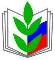 ПРОФСОЮЗ РАБОТНИКОВ НАРОДНОГО ОБРАЗОВАНИЯ И НАУКИ РОССИЙСКОЙ ФЕДЕРАЦИИКРАСНОСЕЛЬКУПСКАЯ РАЙОННАЯ ОРГАНИЗАЦИЯПРЕЗИДИУМ РАЙОННОЙ ОРГАНИЗАЦИИ ПРОФСОЮЗАПОСТАНОВЛЕНИЕот 25 октября 2016 г.                  с. Красноселькуп                              №  1О поощрении членов Профсоюза, состоящих на профсоюзном учѐте в Красноселькупской  районной организации Профессионального союза работников народного образования и науки РФС целью стимулирования материальной заинтересованности профсоюзного актива в повышении эффективности деятельности первичных профсоюзных организаций, улучшения качества их работы и дисциплиныПрезидиум Красноселькупской районной организации   ПрофсоюзаПОСТАНОВЛЯЕТ:1.  Принять Положение «О поощрении членов Профсоюза, состоящих на профсоюзном учѐте в Красноселькупской районной организации Профессионального союза работников народного образования и науки РФ» из средств районной организации по статье «Премирование и материальное поощрение».2.   Контроль   исполнения настоящего Постановле-ния   возложить   на   председателя  Красноселькупской  районной организации Профсоюза Н.Г. Мельник.Председатель районной организации                                                                      Н. Г. МельникПринято:Постановлением Президиума  Протокол №  1 от 25  октября 2016 годаПоложение о поощрении членов Профсоюза, состоящих на профсоюзном учѐте в Красноселькупской районной организации Профессионального союза работников народного образования и науки РФ1. Общие положения1.1. Настоящее Положение разработано в соответствии с Федеральным законом «О профессиональных союзах, их правах и гарантиях деятельности», Уставом Профсоюза работников народного образования и науки Российской Федерации, Положением о Красноселькупской районной организации Профсоюза работников народного образования и науки Российской Федерации и определяет порядок и размер поощрения членов Профсоюза за активное участие в деятельности Профсоюза.1.2. Настоящее Положение вводится с целью:повышения активности участия членов профсоюза в профсоюзной работе; стимулирования профсоюзного актива, создания заинтересованности в повышении эффективности деятельности первичных профсоюзных организаций, улучшения качества их работы, дисциплины; предоставления работникам, являющимся членами профсоюза, дополнительных социальных гарантий, а также для упорядочения расходования профсоюзных средств, находящихся в распоряжении профкома, усиления ответственности председателей «первичек» при оформлении документов на премирование членов профсоюза.1.3. Члены Профсоюза могут отмечаться следующими видами поощрения: *объявление благодарности;* награждение грамотой Красноселькупской районной организации Профсоюза работников народного образования и науки РФ ;* премирование;* награждение ценным подарком;*представление на награждение Почѐтными грамотами от окружной  организации Профсоюза работников народного образования и науки РФ, благодарностью и почётной грамотой районного масштаба, государственными, отраслевыми наградами, присвоение почётных званий.По решению президиума Красноселькупской районной организации Профсоюза работников народного образования и науки Российской Федерации может производиться поощрение члена Профсоюза несколькими видами поощрения (например, награждение Грамотой и денежное поощрение).1.4. Источником для выплаты денежного поощрения являются членские профсоюзные взносы членов Профсоюза.1.5. Установление размера денежного поощрения и его корректировка или награждение ценным подарком производится Президиумом Красноселькупской районной организации Профессионального союза работников народного образования и науки РФ, в пределах  суммы средств по статье «Премирование и материальное поощрение профактива», согласно смете, утвержденной (Президиумом) Пленумом Красноселькупской районной организации Профсоюза.1.6. Право на премирование имеют члены профактива, состоящие на учёте в профсоюзной организации не менее года. По решению Президиума рассматриваются члены профактива, проработавшие менее одного года, но имеющие значительные результаты.1.7. Премирование членов профсоюза производится не чаще 1 раза в год на основании выписки из решения профкома.1.8. Положение устанавливает поощрение (премирование) отличившихся членов Красноселькупской районной организации Профсоюза по  истечении очередного года работы. 2. Основания для поощрения2.1. Основными показателями премирования являются:- полное, своевременное выполнение председателем возложенных на него обязанностей в соответствии с должностной инструкцией председателя первичной профсоюзной организации, положением первичной профсоюзной организации;- осуществление мероприятий, направленных на защиту социально – трудовых прав и профессиональных интересов членов профсоюза (работа по заключению коллективных договоров);- охват профсоюзным членством;- активное участие и организация районных, культурно-массовых, спортивно-оздоровительных мероприятий для членов профсоюза;- высокая исполнительская дисциплина (своевременное предоставление отчётов, информаций и т.д.);- состояние профсоюзной документации.2.2. Материальная поддержка в виде денежных средств  выделяется члену Профсоюза с учётом стажа профсоюзной работы в следующих случаях: *единовременное материальное поощрение по итогам разовых поручений и за высокое качество их выполнения;* за  многолетний стаж работы в сфере образования и членства в Профсоюзе (20 лет, 25лет) и в связи с юбилеем: 50-летие (для женщин и мужчин); 55-летие (для женщин); 60-летие (для мужчин) в размере 3000 рублей;*к профессиональным и государственным праздникам (День учителя, День воспитателя, Новый год и др.) при условии участия в профсоюзной жизни в размере от 500 до 4000 руб;  * единовременная поощрительная выплата к Грамоте Красноселькупской районной организации Профсоюза  - 1000 рублей;       * в  связи  с  юбилеем  организации  награждается  премией  первичная профсоюзная организация  в  зависимости  от  количества  членов Профсоюза   в первичной профсоюзной организации – от 200 руб до 1000 руб;      * в связи с утратой близких родственников (родителей, детей, супруга/супруги, родного брата/сестры)- от 500 руб до 3000 руб;* в связи с несчастным случаем (пожар или др.), направлением на медицинское обследование за пределы района– от 500 руб до 3000 руб. Выплаты предоставляются в данных случаях не более 1 раз в год.3. Порядок поощрения3.1. Решение о поощрении, материальной поддержке:- отличившихся членов Профсоюза принимается Президиумом Красноселькупской районной организации Профессионального союза работников народного образования и науки Российской Федерации на основании мотивированного представления  председателя первичной Профсоюзной организации;- председателя первичной Профсоюзной организации на основании выписки из решения профсоюзного комитета (если размер премии до 500 руб)., профсоюзного собрания (если размер премии свыше 500 руб).3.2. Решение о поощрении и материальной поддержки члена Профсоюза вносится в протокол заседания Президиума Красноселькупской районной организации Профессионального союза работников народного образования и науки Российской Федерации, устанавливается вид поощрения и материальной поддержки и размер денежного поощрения (если принято решение о денежном поощрении).3.3. Объявление благодарности, вручение благодарственных писем, награждение грамотами, Почѐтными грамотами осуществляется на расширенном заседании районного Президиума Красноселькупской районной организации Профессионального союза работников народного образования и науки Российской Федерации или профсоюзной конференции.3.4. Денежное поощрение (в случае положительного  решения Президиума Красноселькупской     районной     организации Профессионального союза работников народного образования и науки Российской Федерации) выплачивается конкретному лицу по расходному кассовому ордеру согласно порядку ведения кассовых операций в организации Профсоюза.3.5. Выплата премий, материальной поддержки осуществляется за счёт средств соответствующих первичных организаций, в соответствии с постановлением Президиума Красноселькупской организации  Профсоюза.3.6.   Поощрение (премирование) председателей первичных профсоюзных организаций по истечении очередного года работы производится на основании мониторинга их деятельности в течение года, проводимым Президиумом Красноселькупской организации Профсоюза, и представленным «Анализом деятельности первичной профсоюзной организации», первичной профсоюзной организации в связи с юбилейной датой осуществляется из средств Профсоюза при наличии средств. 4. Условия снижения размера премии или отказа от ее назначения4.1. Премия не выплачивается в случае:-несвоевременной отчетности как статистической, так и финансовой;-снижения численности членов профсоюза по причине:а) выхода из Профсоюза по личному желанию;б) не вовлечения новых работников в члены Профсоюза (процент охвата профсоюзным членством   ниже 50% от всех работников организации).5. Заключительные положения5.1. Премии, материальной поддержки   предусмотренные   настоящим   Положением,  не учитываютсяв составе  средней  заработной платы  для  исчисления  пенсий,  отпусков,пособий по временной нетрудоспособности и т.д., т.к. выплачиваются из членских  взносов Профсоюза;5.2. Контроль за использованием средств, направляемых на премирование, материальную поддержку и порядком их расходования осуществляется вышестоящими органами Профсоюза и контрольно-ревизионными комиссией  соответствующих профсоюзных организаций.5.3. Настоящее Положение действует до его отмены,  изменения или  замены,                                                       рассмотрено и утверждено на Президиуме Красноселькупской районной организации Профессионального союза работников народного образования и науки РФ и все  председатели первичных профсоюзных организаций  ознакомлены под роспись.